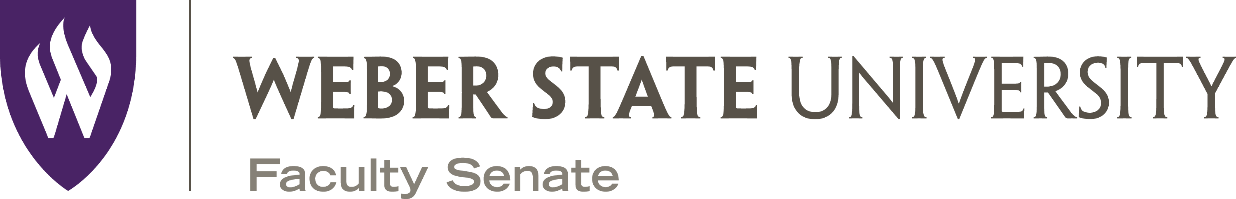 Faculty Senate AgendaSmith Lecture Hall, WB206-207, 3 pmThursday, September 13, 2018Please click on links to review documentsROLL CALL
Approval of the minutes from the April 12, 2018 meeting.   Administrative Update – Norm Tarbox, Interim PresidentFaculty Athletics Representative Update – Craig Oberg, (and Ryan McGinn) Computer Literacy Center   Update – Brian Rague GEIAC Update – Molly Sween, GEIAC Chair Dean of Students Letter – Brent Horn, ASSA ChairAction ItemsFaculty Senate Committee Charges –  Doris Geide-Stevenson, Faculty Senate ChairCommittee Updates–  Doris Geide-Stevenson, Faculty Senate Chair
Scott Hadzik, EAST for Lauren Fowler, S&BS (left WSU)
Kendal Beazer, HP for Macey Buker (left WSU)Brent Horn, ASSA Chair, Amy Stegen CRAO Chair – assigned after April FS approvalMiranda Kispert, LIB for Kathy Payne (retiring)Mary Foss, EAST for Miranda Kispert (moved to GEIAC)Other Items:Next Meeting:  Faculty Senate, October 11, 2018 at 3:00 pm WB206-207